Urząd Miejski w Śremie, Pl.20 Października 1, 63-100 Śrem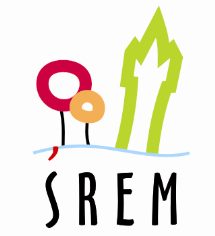 tel. 061 28 35 225; GG 3371603; mail: OGŁOSZENIEBURMISTRZ ŚREMUinformuje, iż przeznaczono do sprzedaży drzewa objęte zezwoleniem Starosty Śremskiego na wycinkę, zlokalizowane na nieruchomości gminnej objętej umową dzierżawy, położonej w Orkowie, według poniższego wykazu.Warunkiem sprzedaży jest dokonanie wycinki we własnym zakresie 
i na koszt własny przez nabywcę oraz przyjęcie zobowiązania 
do uporządkowania nieruchomości.Osoby zainteresowane nabyciem wymienionych drzew mogą złożyć pisemną ofertę z podaniem ceny netto do Urzędu Miejskiego w Śremie /pokój 
nr 2/ w terminie do 24 lutego 2016 r. Oferty należy składać w zaklejonych kopertach opisanych „Oferta na zakup drewna - Orkowo”.Wyłącznym kryterium wyboru nabywcy jest cena. Do ceny złożonej 
w ofercie doliczony zostanie obowiązujący podatek VAT.Z wyłonionym nabywcą drzewa podpisana zostanie umowa kupna-sprzedaży. Zapłaty za drewno należy dokonać w terminie 7 dni od dnia podpisania umowy. Termin obowiązków wynikających z umowy gmina określa 
do 31 grudnia 2016 r.Wizja lokalna, podczas której każdy z zainteresowanych będzie mógł obejrzeć przedmiot sprzedaży odbędzie się w dniu 22 lutego 2016 r. 
o godz. 13:00. Każda z osób zainteresowana udziałem w wizji lokalnej zobowiązana jest powiadomić o tym osobę prowadzącą sprawę w Urzędzie Miejskim w Śremie telefonicznie pod nr 61 28 47 134.Szczegółowych informacji na temat trybu, zasad i warunków sprzedaży udziela pracownik Zespołu Gospodarki Nieruchomościami Urzędu Miejskiego w Śremie w godzinach pracy Urzędu /pokój nr 11/ lub telefonicznie pod 
nr 61 28 47 134.Ogłoszenie wywieszono dnia ….. lutego 2016 r.Ogłoszenie zdjęto dnia …. ………….………. 2016 r. 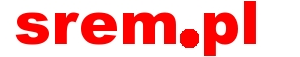 Lp.gatunek drzewliczba drzewprzybliżony obwód na wysokości 130cmstan drzew1topola mieszaniec2 szt.200-204 cmdrzewa martwe, suche